The post holder must at all times carry out his/her responsibilities within the spirit of City Council and School policies and within the framework of the Education Act 2002 with particular regard to the regulations made under Section 133 and the statutory responsibilities of the Governing Bodies of Schools.MAIN DUTIES AND RESPONSIBILITIESChildren and Young People’s Human ResourcesPerson Specification for post of: Teaching Assistant – Level 3G:\EDU\HR\Personnel\JobDescriptionsOnline\Job Descriptions\Support Staff\Classroom Support\Teaching Assts\Senior TA Level 3 JD.doc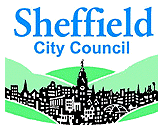 CITY of JOB DESCRIPTIONCHILDREN AND YOUNG PEOPLE’S HUMAN RESOURCESThis authority / school is committed to safeguarding and promoting the welfare of children and young people and expects all staff and volunteers to share this commitmentSCHOOLEcclesfield Primary SchoolPOST TITLESENIOR TEACHING ASSISTANT – LEVEL 3GRADEGrade 4 RESPONSIBLE TOHEADTEACHERRESPONSIBLE FORN /APURPOSE OF JOBTO WORK UNDER THE GUIDANCE OF TEACHING/SENIOR STAFF AND WITHIN AN AGREED SYSTEM OF SUPERVISION, TO IMPLEMENT WORK PROGRAMMES WITH INDIVIDUALS/GROUPS, IN OR OUT OF THE CLASSROOM.  THIS COULD INCLUDE THOSE REQUIRING DETAILED AND SPECIALIST KNOWLEDGE IN PARTICULAR AREAS AND WILL INVOLVE ASSISTING THE TEACHER IN THE WHOLE PLANNING CYCLE ANDTHE MANAGEMENT/PREPARATION OF RESOURCES.  STAFF MAY ALSO SUPERVISE WHOLE CLASSES OCCASIONALLY DURING THE SHORT-TERM ABSENCE OF TEACHERS.  THE PRIMARY FOCUS WILL BE TO MAINTAIN GOOD ORDER AND TO KEEP PUPILS ON TASK.  COVER SUPERVISORS WILL NEED TO RESPOND TO QUESTIONS AND GENERALLY ASSIST PUPILS TO UNDERTAKE SET ACTIVITIESRELEVANT QUALIFICATIONSVERY GOOD LITERACY/NUMERACY SKILLSNVQ 3 FOR TEACHING ASSISTANTS OR EQUIVALENT QUALIFICATIONS TRAINING IN THE RELEVANT LEARNING STRATEGIES E.G. LITERACY AND/OR IN PARTICULAR CURRICULUM OR LEARNING AREA E.G. BI-LINGUAL, SIGN LANGUAGE, DYSLEXIA, ICT, MATHS, ENGLISH, CACHE ETC.APPROPRIATE FIRST AID TRAININGSUPPORT FOR PUPILSUse specialist (curricular/learning) skills/training/experience to support pupilsAssist with the development and implementation of IEPsEstablish productive working relationships with pupils, acting as a role model and setting high expectationsPromote the inclusion and acceptance of all pupils within the classroomSupport pupils consistently whilst recognising and responding to their individual needs Encourage pupils to interact and work co-operatively with others and engage all pupils in activitiesPromote independence and employ strategies to recognise and reward achievement of self-relianceProvide feedback to pupils in relation to progress and achievement SUPPORT FOR THE TEACHERWork with the teacher to establish an appropriate learning environmentWork with the teacher in lesson planning, evaluating and adjusting lessons/work plans as appropriateMonitor and evaluate pupils’ responses to learning activities through observation and planned recording of achievement against pre-determined learning objectivesProvide objective and accurate feedback and reports as required, to the teacher on pupil achievement, progress and other matters, ensuring the availability of appropriate evidenceBe responsible for keeping and updating records as agreed with the teacher, contributing to reviews of systems/records as requestedUndertake marking of pupils’ work and accurately record achievement/progressPromote positive values, attitudes and good pupil behaviour, dealing promptly with conflict and incidents in line with established policy and encourage pupils to take responsibility for their own behaviourLiaise sensitively and effectively with parents/carers as agreed with the teacher within your role/responsibility and participate in feedback sessions/meetings with parents with, or as directed Administer and assess routine tests and invigilate exams/testsProvide general clerical/admin. support e.g. administer coursework, produce worksheets for agreed activities etc.SUPPORT FOR THE CURRICULUMImplement agreed learning activities/teaching programmes, adjusting activities according to pupil responses/needsImplement local and national learning strategies e.g. literacy, numeracy, KS3, early years and make effective use of opportunities provided by other learning activities to support the development of relevant skillsSupport the use of ICT in learning activities and develop pupils’ competence and independence in its useHelp pupils to access learning activities through specialist support Determine the need for, prepare and maintain general and specialist equipment and resources SUPPORT FOR THE SCHOOLBe aware of and comply with policies and procedures relating to child protection, health, safety and security, confidentiality and data protection, reporting all concerns to an appropriate personBe aware of and support difference and ensure all pupils have equal access to opportunities to learn and developContribute to the overall ethos/work/aims of the schoolEstablish constructive relationships and communicate with other agencies/professionals, in liaison with the teacher, to support achievement and progress of pupils Attend and participate in regular meetingsParticipate in training and other learning activities as requiredRecognise own strengths and areas of expertise and use these to advise and support othersProvide appropriate guidance and supervision and assist in the training and development of staff as appropriateUndertake planned supervision of pupils’ out of school hours learning activitiesSupervise pupils on visits, trips and out of school activities as requiredAny other related duties as they may arise.Minimum EssentialMethod of AssessmentSkills /KnowledgeFull working knowledge of relevant policies/codes of practice and awareness of relevant legislationApplication Form, InterviewWorking knowledge of national/foundation stage curriculum and other relevant learning programmes/strategiesInterviewUnderstanding of principles of child development and learning processes InterviewAbility to self-evaluate learning needs and actively seek learning opportunitiesInterviewAbility to relate well to children and adultsInterviewWork constructively as part of a team, understanding classroom roles and responsibilities and your own position within theseInterviewCan use ICT effectively to support learningInterviewUse of other equipment technology – video, photocopierInterviewHas sound speaking and listening skills to extend language in discussionInterviewCan plan, implement and evaluate learning activitiesInterviewHas experience of pupil assessmentInterviewCan manage the behaviour of pupils in a reasonable mannerApplication Form, InterviewHas a caring positive attitude towards pupils welfareInterviewHas an awareness of pupils with special educational needsinterviewCan maintain trust and confidentiality where appropriateInterviewCan assist the school in forming a partnership with parentsApplication Form, InterviewHas sufficient practical and organisational skills to contribute to the preparation and management of educational resourcesApplication Form, InterviewCan complete and maintain pupils recordsInterviewExperience, qualifications, and training (if any)Appropriate qualification for Nursery setting (if working with early years)Application FormNVQ3 for Teaching Assistants or equivalent qualification Application FormMaths and English Minimum Grade C GCSE/GCE Application FormTraining in the relevant strategies e.g. literacy and/or in particular curriculum or learning area e.g. bi-lingual, sign language, dyslexia, ICT, maths, English, CACHE etc.Application FormAppropriate first aid trainingApplication FormExperience working with children of relevant ageApplication Form, InterviewWork related circumstancesCan allocate some contractual time to after school staff meetings when appropriateApplication Form, InterviewCan allocate some contractual time to the whole of, or part of, staff training days when appropriateApplication Form, InterviewCan maintain personal presentation that sets high standards for the pupilsApplication Form, InterviewCan work within the spirit of City Council and School Policies to do with Equal opportunities, Child Protection, Health & Safety, Finance, Smoking etc.Application Form, Interview